学生选课指南登录教务管理系统1.打开谷歌或火狐浏览器，进入上海理工大学教务管理系统登陆页面http://jwgl.usst.edu.cn/jwglxt/（如下图），输入用户名和密码，点击【登录】按钮。进入登陆界面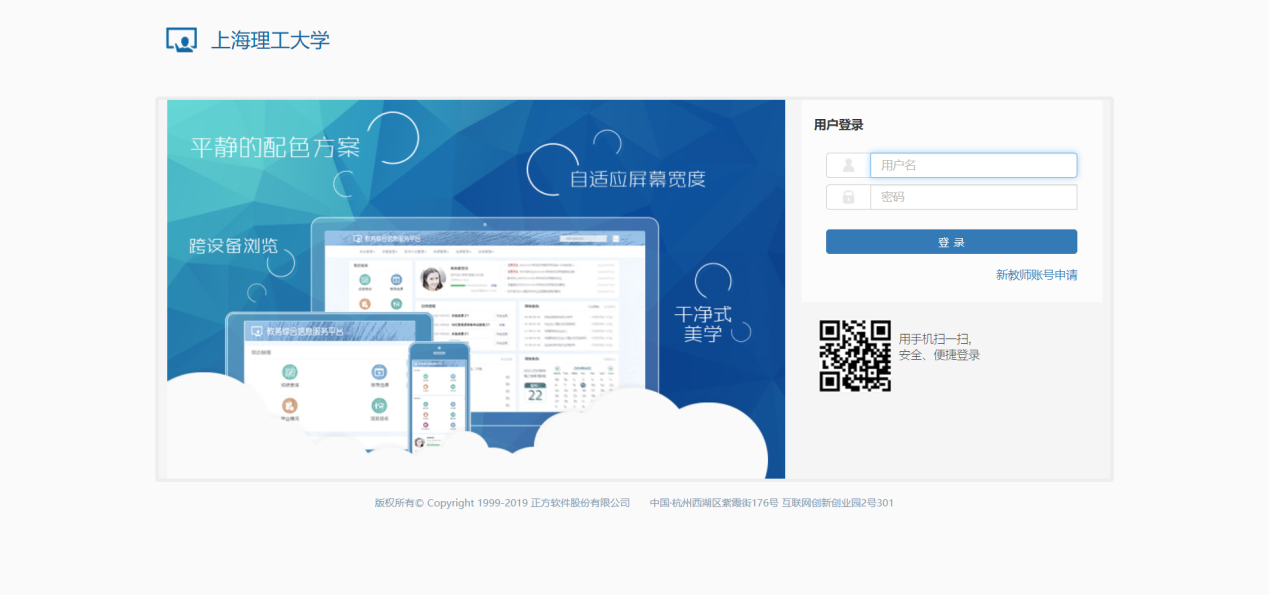 用户名为学号密码默认为身份证后六位登陆进入界面，提示修改密码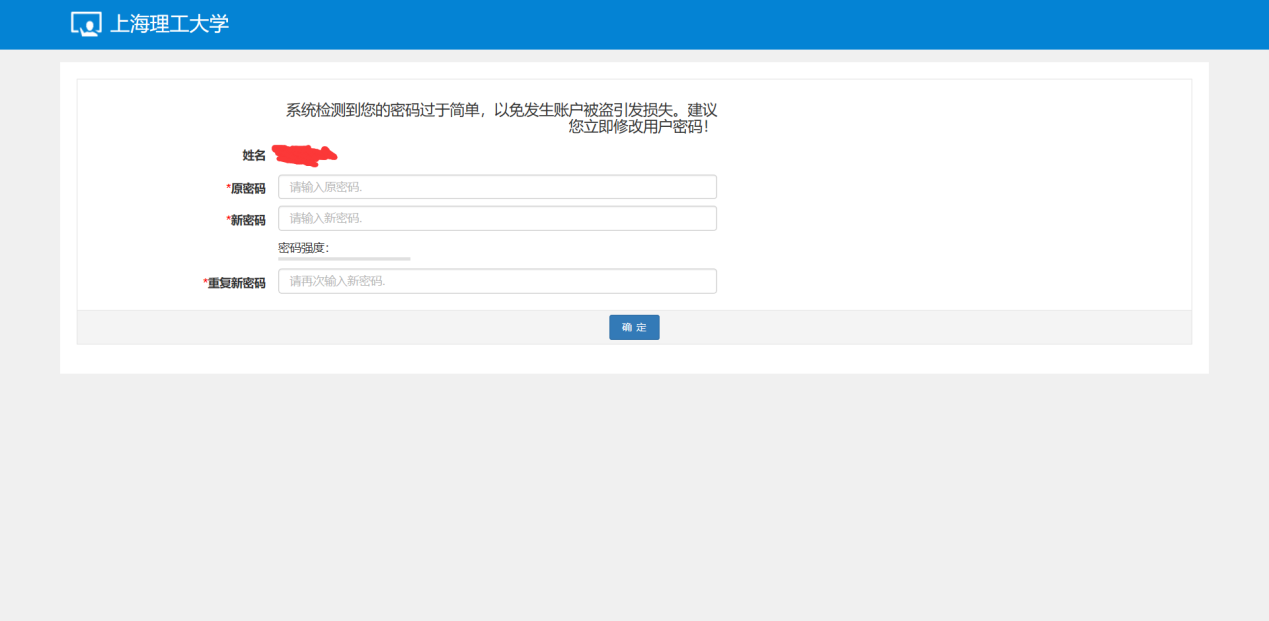 注：记住修改后新密码（采用数字和字母组合），否则影响选课若遗忘请联系学院教学办进入主界面点击选课下的自主选课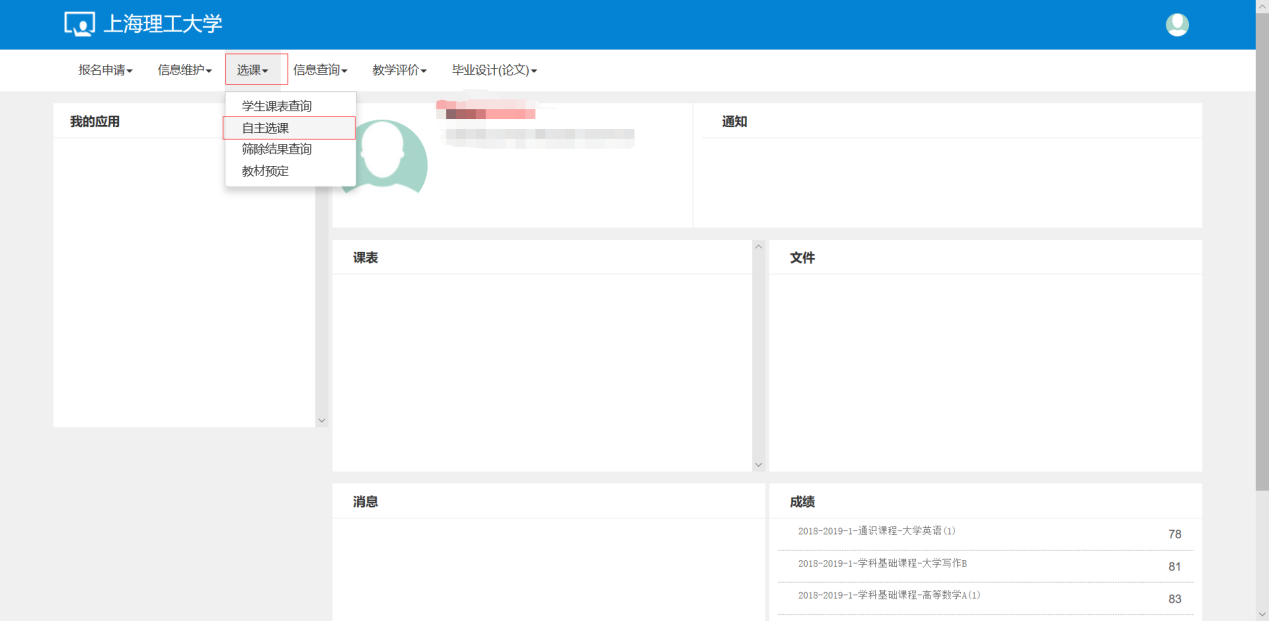 自主选课自主选课界面分主修课程、通识选修课和体育分项，点击主修课程，显示所有可选择的主修课程，点击收缩按钮，可显示具体的教学班，点击选课按钮，即可选课成功。选课成功后该按钮变成退选按钮。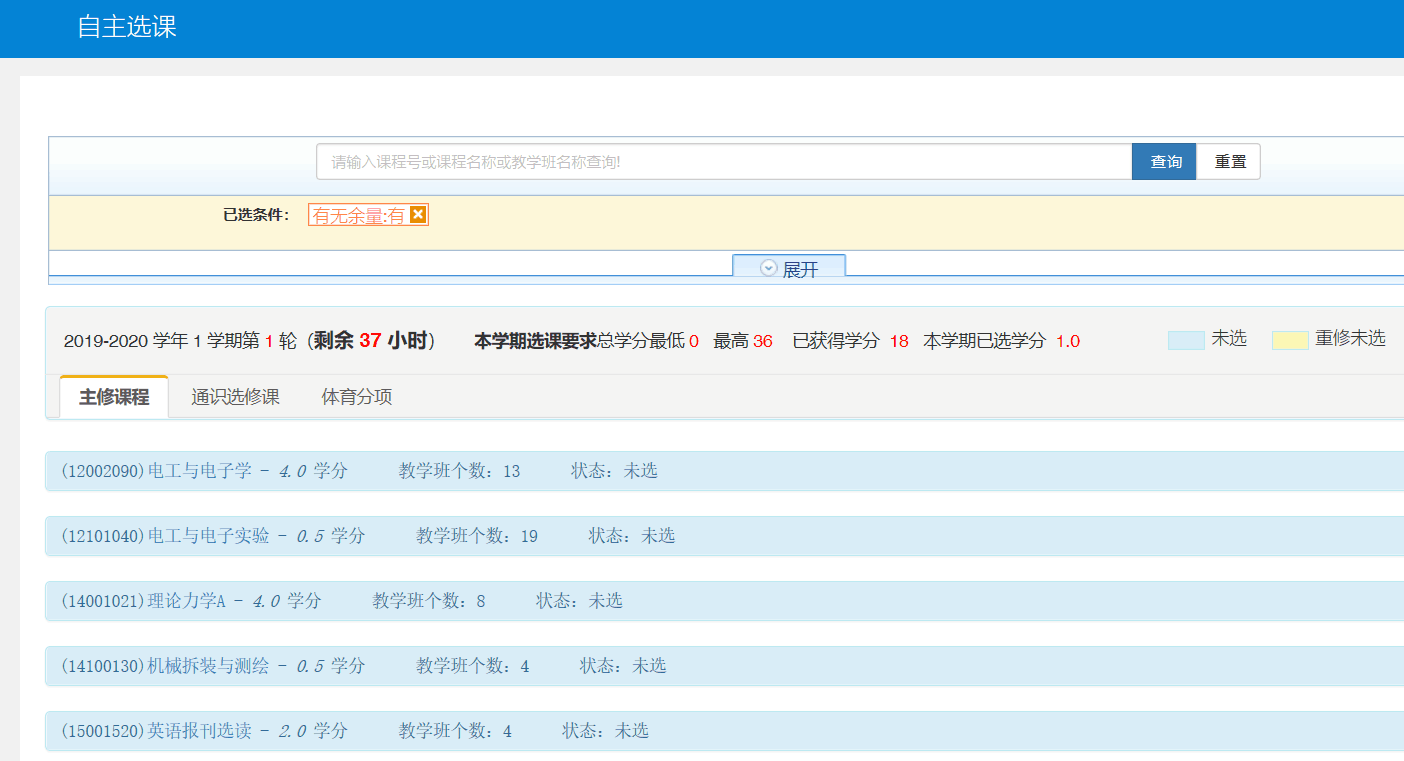 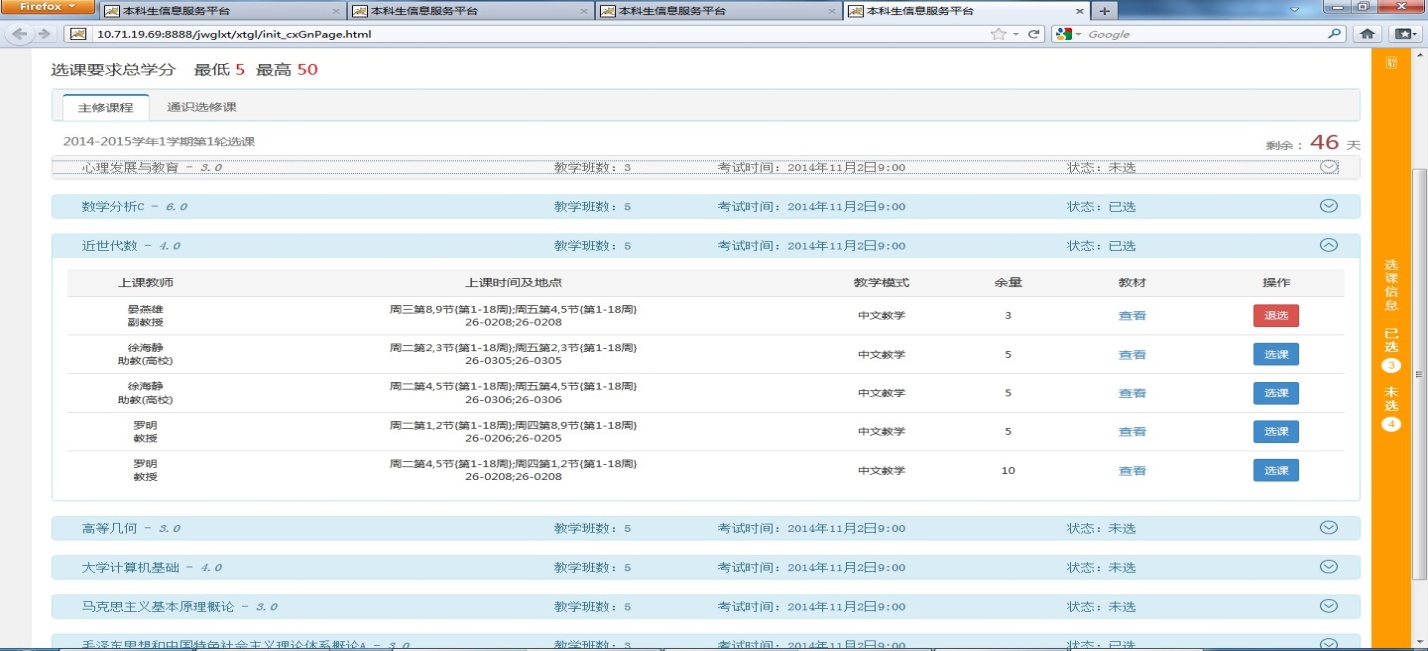 点击退选按钮，跳出确认提示，点击确认后即可退选成功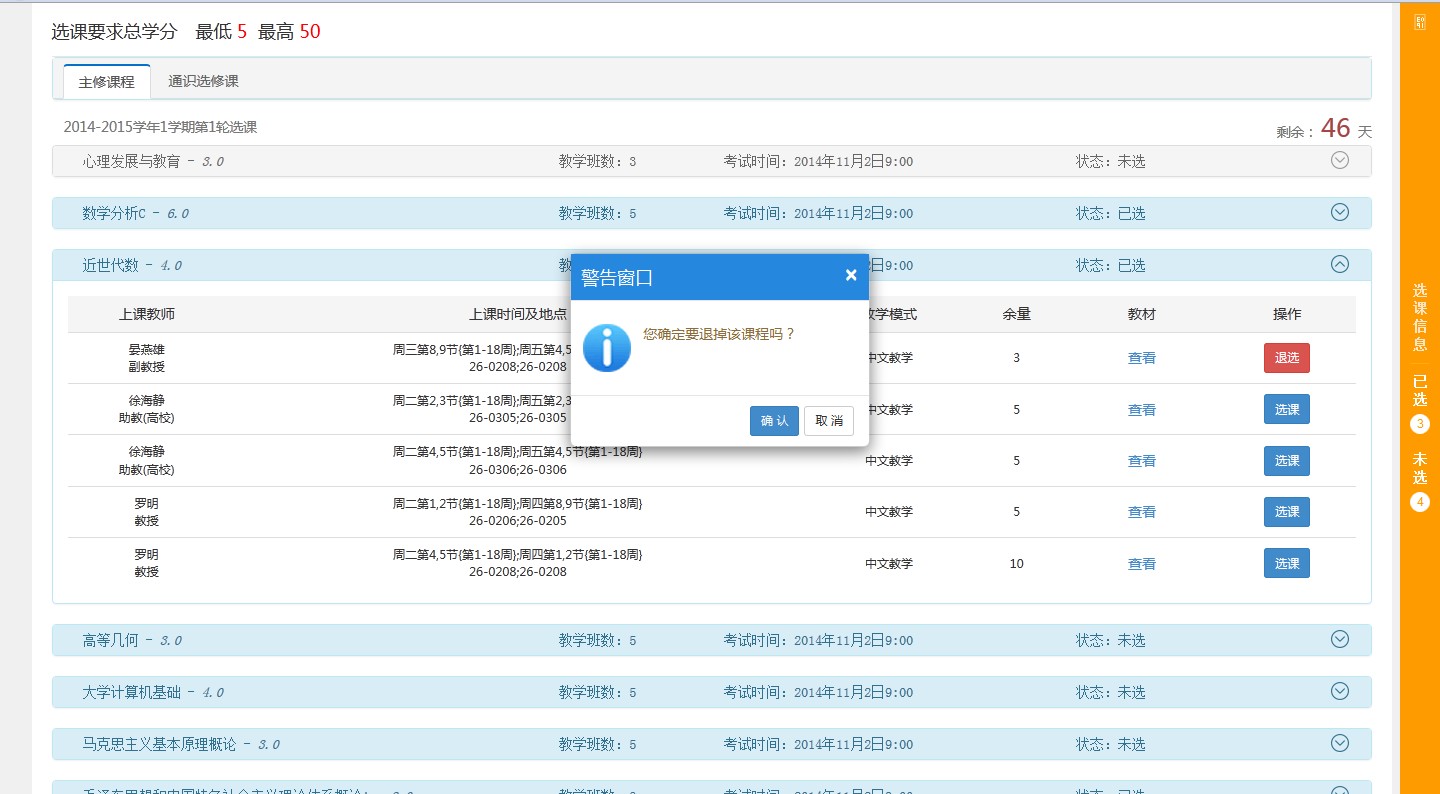 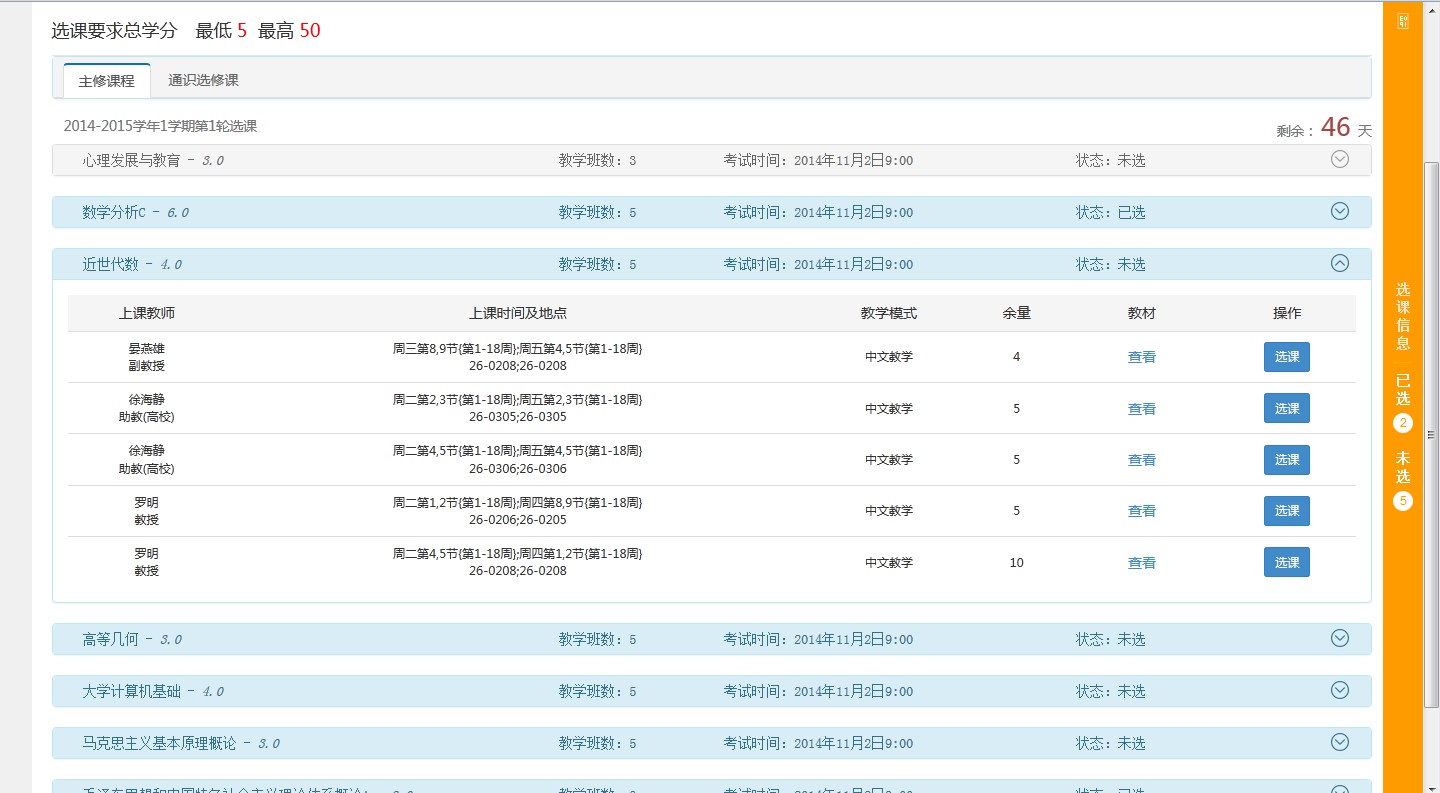 点击橙色条即可在右边展现或收缩具体已选课程。右边已选课程中也可直接点击退选按钮即可退课操作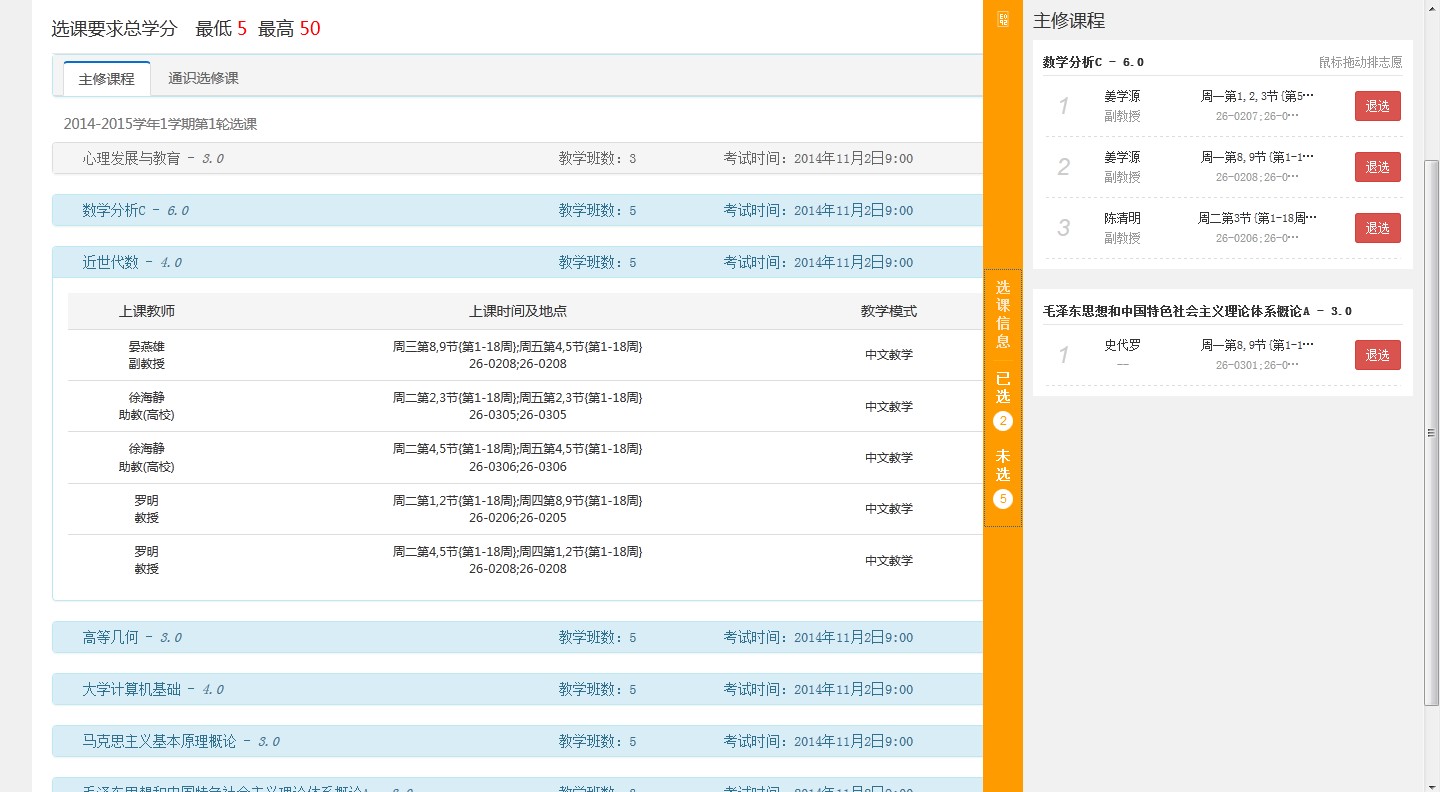 点击更多，可显示具体的过滤条件，选择相应的条件或者直接输入信息进行模糊查询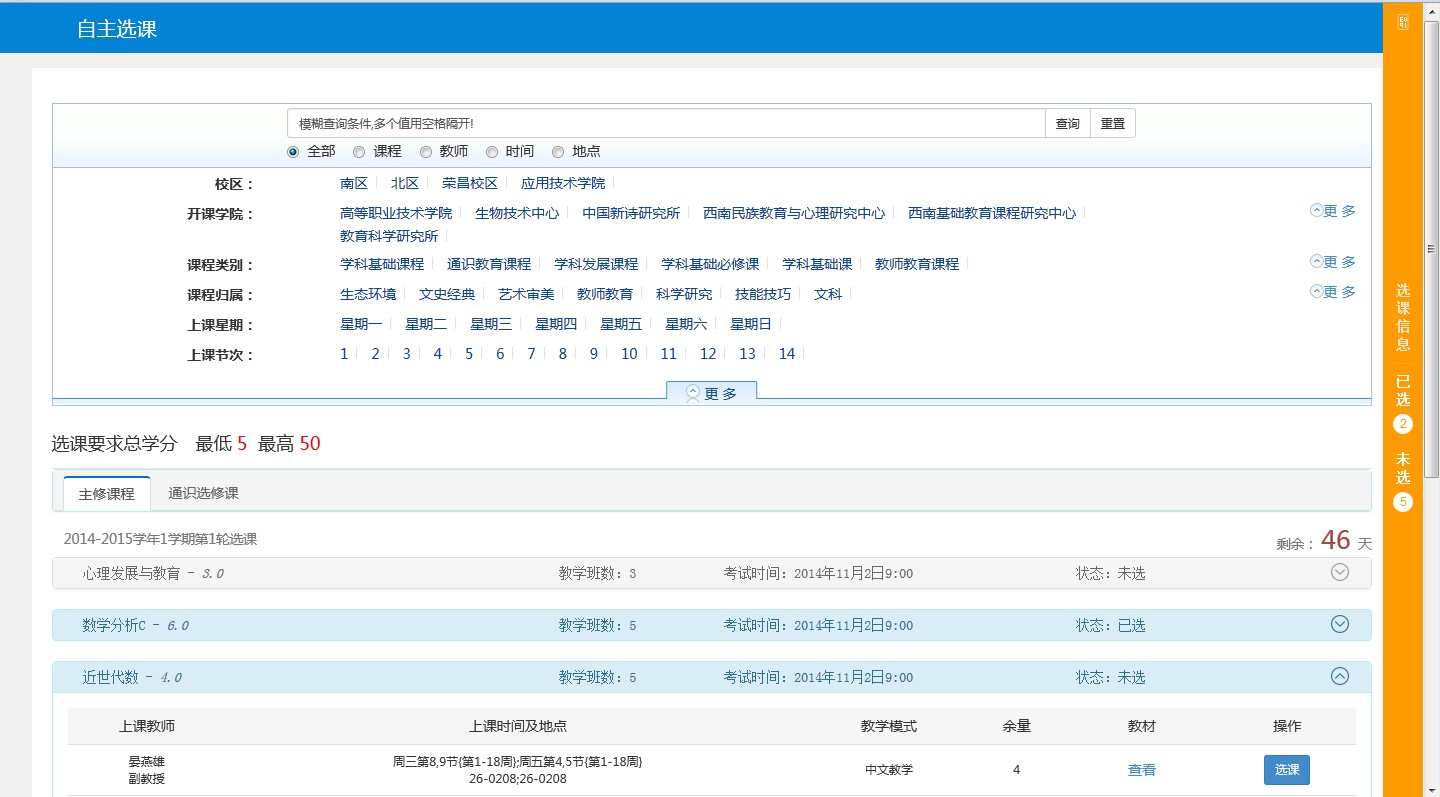 